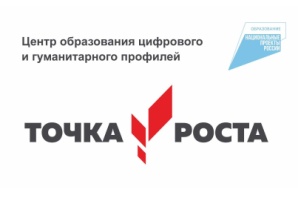 Рабочая программа основного общего образованиявнеурочного курса «Индивидуальный проект»для 9 классаСоставитель:  Смирнова Ю.И.Пояснительная записка               Настоящая рабочая программа курса «Индивидуальный проект» (далее Программа) разработана на основе Федерального государственного образовательного стандарта среднего общего образования, Федерального компонента государственного образовательного стандарта среднего общего образования с опорой на примерные программы среднего общего образования и допущенной Министерством образования Российской Федерации программы для общеобразовательных учреждений «Основы проектной деятельности. 5-9 классы», Программа предназначена для обучающихся 9-х классов.  Значительные изменения, происходящие в последние годы в российском образовании, проявившиеся, в частности, в утверждении принципов личностно-ориентированного образования и индивидуального подхода к каждому ученику, сделали популярными новые методы обучения. Одним из них стал метод проектов в целом и метод индивидуальных проектов, в частности. Согласно разрабатываемому Федеральному Государственному Образовательному Стандарту учебный план основной  школы   предусматривает защиту  учебного проекта в 9-ом классе.  Таким образом, актуальность данного курса обусловлена потребностью государства в активном, самостоятельном, мобильном, информационно грамотном, компетентном гражданине общества, а также необходимостью формирования учебно-познавательной  компетентности учащихся.  Так как она занимает особое место в совокупности компетентностей личности, обеспечивает присвоение человеком всего целостного и разнообразного мира культуры. Более того, познавательная составляющая имманентно присутствует в остальных видах ключевых компетентностей. В тоже время результаты многочисленных исследований учёных, методистов, педагогов-практиков свидетельствуют о недостаточном уровне владения учащимися ключевыми образовательными компетентностями и в том числе важнейшей из них – учебно-познавательной. Отличительная особенность курса состоит в том, что он помогает получить навыки проектной деятельности обучающимся в рамках одного или нескольких учебных предметов, что обеспечивает приобретение навыков в самостоятельном освоении содержания и методов избранных областей знаний и/или видов деятельности, или самостоятельном применении приобретенных знаний и способов действий при решении практических задач, а также развитие способности проектирования и осуществления целесообразной и результативной деятельности (познавательной, конструкторской, социальной, художественно-творческой, иной).  Межпредметные связи просматриваются через  взаимодействие с: - русским языком (воспитание культуры речи через чтение и воспроизведение текста; формирование культуры анализа текста на примере приёма «описание»); - информатикой (использование ИКТ дпроектов);  - с другими предметными областями по теме индля индивидуальных ивидуального проекта ученика; - формирование субъект-субъектного характера взаимоотношений между учителем и учащимися. Цели курса « Индивидуальный проект»: создание условий для развития личности обучающегося, способной: -адаптироваться в условиях сложного, изменчивого мира; -проявлять социальную ответственность; -самостоятельно добывать новые знания, работать над развитием интеллекта; -конструктивно сотрудничать с окружающими людьми; -генерировать новые идеи, творчески мыслить. 	формирование компетентности в области приобретения знаний из различных источников: учебника, дополнительной литературы, Интернета, рассказа сверстника и т.д.; формирование компетентностей в области обработки информации для предоставления её в различных видах;формирование компетентностей в сфере распространения знаний среди сверстников. практическая подготовка учащихся к постановке и реализации реальных задач проектирования, включая элементы научно-исследовательской работы. Задачи реализации данного курса: развитие личности обучающихся средствами предлагаемого для изучения учебного  курса: развитие общей культуры обучающихся, их мировоззрения, ценностно-смысловых установок, развитие познавательных, регулятивных и коммуникативных способностей, готовности и способности к саморазвитию и профессиональному самоопределению; овладение систематическими знаниями и приобретение опыта осуществления целесообразной и результативной деятельности; развитие способности к непрерывному самообразованию, овладению ключевыми компетентностями, составляющими основу умения: самостоятельному приобретению и интеграции знаний, коммуникации и сотрудничеству, эффективному решению (разрешению) проблем, осознанному использованию информационных и коммуникационных технологий, самоорганизации и саморегуляции; обеспечение профессиональной ориентации обучающихся. Формирование проектного отношения к действительности и способности использовать проектный подход при решении личных и профессиональных задач; Формирование 	аналитической 	модели 	процессов, 	происходящих 	в 	конкретных 	сферах профессиональной деятельности (исследование, организация, творчество); Ориентация в современных экономических, политических, культурных процессах и возможных ресурсах личностного и профессионального роста; Поддержка принятия учениками решений о своем уровне личных притязаний и профессиональном будущем. Индивидуальный проект выполняется обучающимся самостоятельно под руководством учителя (тьютора) по выбранной теме в рамках одного или нескольких изучаемых учебных предметов, курсов в любой избранной области деятельности (познавательной, практической, учебно-исследовательской, социальной, художественно-творческой, иной). В учебно-воспитательном процессе используются современные образовательные технологии (ИКТ, тьюторские технологии, проблемное обучение, учебное исследование, проблемно-поисковые технологии, творческие проекты). Индивидуальный проект выполняется обучающимся в течение одного года в рамках учебного времени, специально отведённого учебным планом, и должен быть представлен в виде завершённого проекта: информационного, творческого, социального, прикладного, инновационного, конструкторского, инженерного.Формы обучения:  индивидуальная парная групповая коллективная фронтальная Методы организации и осуществления  учебно-познавательной деятельности: словесные методы (проблемная беседа, диспут, дискуссия, публичное выступление учащегося с докладом); наглядные методы  (демонстрация способов деятельности: способы решения задач, правила пользования приборами, демонстрация опытов, презентации); практические методы (самостоятельное выполнение творческих упражнений прикладной направленности, проведение учащимися опытов, исследовательской деятельности); логические методы (индукция, дедукция, анализ, синтез, сравнение); проблемно-поисковые методы (проблемное изложение знаний, эвристический метод, исследовательский метод); методы самостоятельной работы (методы управления собственными учебными действиями: учащиеся приобретают навыки работы с дополнительной литературой, с учебником, с ИНТЕРНЕТ, навыки решения учебной проблемы (проверка гипотезы, проведение эксперимента, выполнение исследовательской деятельности, составление презентации и её защита). Место курса «Индивидуальный проект» в учебном плане Курс рассчитан на 17 часов, из расчета 0,5 часа в неделю. Единицей учебного процесса является 1 урок через неделю. Тематическое распределение часов в 9 классе Ценностные ориентиры содержания курса «Индивидуальный проект» Курс «Индивидуальный проект» позволяет формировать у обучающихся готовность к выбору действий определенной направленности, критически оценивать свои и чужие действия и поступки.  Ценностные ориентиры содержания курса заключаются: —в формировании и воспитании у обучающихся веры в Россию, чувства личной ответственности за Отечество; —в формировании чувства патриотизма и гражданской солидарности; —в формировании основ художественного мышления; —в ориентации на успешную социализацию растущего человека, становление его активной жизненной позиции, готовности к взаимодействию и сотрудничеству в современном поликультурном пространстве, ответственности за будущее культурное наследие. Планируемые результатыПредметные результаты: развитие личности обучающихся средствами предлагаемого для изучения учебного предмета, курса: развитие общей культуры обучающихся, их мировоззрения, ценностно-смысловых установок, развитие познавательных, регулятивных и коммуникативных способностей, готовности и способности к саморазвитию и профессиональному самоопределению; овладение систематическими знаниями и приобретение опыта осуществления целесообразной и результативной деятельности; развитие способности к непрерывному самообразованию, овладению ключевыми компетентностями;обеспечение профессиональной ориентации обучающихся. Личностные:-личностное, профессиональное, жизненное самоопределение;  Метапредметные.  Регулятивные: -целеполагание как постановка учебной задачи на основе соотнесения того, что уже известно и усвоено учащимся, и того, что еще неизвестно;  -планирование – определение последовательности промежуточных целей с учетом конечного результата; составление плана и последовательности действий;   -оценка – выделение и осознание учащимся того, что уже усвоено и что еще подлежит усвоению, оценивание качества и уровня усвоения. Познавательные:  -самостоятельное выделение и формулирование познавательной цели;  -поиск и выделение необходимой информации; -знаково-символические: моделирование -умение структурировать знания;  -умение осознанно и произвольно строить речевое высказывание в устной и письменной формах;  -смысловое чтение как осмысление цели чтения и выбор вида чтения в зависимости от цели.Коммуникативные: -планирование учебного сотрудничества с учителем и сверстниками ;-постановка вопросов – инициативное сотрудничество в поиске и сборе информации;  -управление поведением партнера – контроль, коррекция, оценка действий партнера;  -умение с достаточной полнотой и точностью выражать свои мысли в соответствии с задачами и условиями коммуникации;  -владение монологической и диалогической формами речи в соответствии с грамматическими и синтаксическими нормами родного языка.Общеучебные  умения, навыки  и  способы  деятельности.Учебная программа предусматривает формирование у учащихся общеучебных умений и навыков, универсальных способов деятельности и ключевых компетенций. Логические общеучебные умения и навыкиРазностороннее   рассмотрение объектов, выявление в них различных свойств и особенностей. Выявление  различий   при сравнении объектов. Определение причинно-следственной зависимости. Формулирование гипотезы. Умения планировать, контролировать и оценивать учебную работу - Четкое и правильное осознание цели своей работы. Составление плана своей работы (достижения цели). Контроль за соответствием выполняемой работы поставленной цели. Контроль за правильностью результата работы. -Оценка правильности выполнения задания. Самооценка уровня овладения учебным материалом. 2. Содержание курса  «Индивидуальный проект» . Раздел 1. Введение  в проектную деятельностьПонятие  «индивидуальный проект», проектная деятельность, проектная культура. Типология проектов: волонтерские, социальной направленности, бизнес- планы, проекты - прорывы. Проекты в современном мире проектирования. Цели, задачи  проектирования в современном мире, проблемы. Методология и технология проектной деятельности. Раздел 2. Инициализация проекта  Инициализация проекта. Конструирование темы и проблемы проекта. Проектный замысел. Критерии без отметочной  самооценки и оценки продуктов проекта. Структура проекта.  Презентация и защита проекта.3. Тематическое планирование Оценка качества реализации программыОценка качества реализации программы включает в себя текущий контроль проекта, публичную защиту замысла, публичную защиту проекта обучающихся. Текущий контроль проводится в счет аудиторного времени, предусмотренного на учебный предмет.  Формы контроля: Индивидуальные задания при работе над проектом; Публичная защита Рекомендуемая литература для учителя Федеральный государственный образовательный стандарт среднего (полного) общего образования, приказ №413 от 17.05.2012, Министерство образования и науки Российской Федерации Голуб Г.Б., Перелыгина Е.А., Чуракова О.В. Метод проектов – технология компетентностно-ориентированного образования: Методическое пособие для педагогов /Под ред.проф.Е.Я.Когана. – Самара: Учебная литература, 2009. – 176с. Голуб Г.Б., Перелыгина Е.А., Чуракова О.В. Основы проектной деятельности школьника / Под ред.проф.Е.Я.Когана. – Самара: Учебная литература, 2009. – 224с.   Список использованных информационных источниковБолотов В. А., Сериков В. В. Компетентностная модель: от идеи к образовательной программе Текст./ В.А.Болотов, В.В.Сериков // Педагогика. -2013.-№10.-С. 130-139.  Борисов П.П. Компетентностно-деятельностный подход и модернизация содержания общего образования Текст./ П.П. Борисов// Стандарты и мониторинг в образовании.-2003. - №3. - 58-61.  Браверманн Э.М. Развитие самостоятельности учащихся - требование нашего времени Текст. / Э.М. Браверманн //Физика в школе. - 2006. - №2. - 15-19.  Захарова И.Г. Информационные технологии в образовании: Учеб. пособие для студ.высш.пед.учеб.заведений Текст. / И.Г.Захарова. - М.: Издательский центр «Академия», 2003. - 192 с.  Новожилова М.М. Как корректно провести  учебное исследование: от  замысла  к  открытию/ М.М. Новожилова, С.Г. Воровщиков, И.В. Таврель: 3-е изд.  – М.: 5 за знания, 2008. –  160 с.   Голуб Г.Б., Перелыгина Е.А. Чуракова О.В. Метод проектов – технология компетентностно-ориентированного образования: методическое пособие для педагогов – руководителей проектов учащихся основной школы / Под ред. проф. Е.Я. Когана. – Издательство Что такое учебный проект? / М. А. Ступницкая. – М.: Первое сентября, 2010. – 44 с.  Пономарева Н. А. Технология. Проектная деятельность 5-11 классы. Волгоград: Издательство «Учитель». 2008. – 106 с. Пономарева Н. А. Технология. Проектная деятельность 5-11 классы. Рабочая тетрадь.  Волгоград: Издательство «Учитель». 2008. № п/п Модули Количество часов 1  Раздел 1: Введение  5 ч. 2 Раздел 2: Инициализация проекта  12 ч. №Наименование разделов и темДата проведенияДата проведения№Наименование разделов и темпланфактРаздел 1. Введение – 5 часовРаздел 1. Введение – 5 часовРаздел 1. Введение – 5 часовРаздел 1. Введение – 5 часов1Введение в курс «Индивидуальный проект».16.092Проектная деятельность и проектная культура.30.093 Типология проектов.14.104Цели, задачи  проектирования в современном мире, проблемы.27.105Методология и технология проектной деятельности.18.11Раздел 2. Инициализация проекта – 12 часовРаздел 2. Инициализация проекта – 12 часовРаздел 2. Инициализация проекта – 12 часовРаздел 2. Инициализация проекта – 12 часов6Инициализация проекта02.127Конструирование темы проекта.16.128Конструирование проблемы проекта.13.019Проектный замысел.27.0110Сбор материала.10.0211Систематизация материала.22.0212Работа в программе PowerPoint03.0313Защита проектного замысла. 17.0314Составление таблиц, диаграмм.07.0415Оценка продуктов проекта.21.0416Защита проекта05.0517Рефлексия. Сильные и слабые стороны работы над проектом.19.05ИТОГО:17